ОБЩИНСКА ИЗБИРАТЕЛНА КОМИСИЯ – ЛЪКИ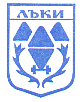 Гр.Лъки, ул.”Възраждане” №18, тел.03052/22 00, факс 03052/21 68, е-mail: oik1615@cik.bgРЕШЕНИЕ № 77  - МИ/НРгр. Лъки, 21.10.2015 год.ОТНОСНО: Промяна в състава на членовете на секционно избирателните комисии на територията на община Лъки в изборите за общински съветници и кметове, както и за национален референдум, насрочени за 25 октомври 2015 год.В Общинска избирателна комисия гр.Лъки е постъпило Предложение с Вх.№ К -1903/20.10.2015 год., подписано от Илия Александров Лицов, в качеството си на упълномощен представител на партия „НАЦИОНАЛЕН ФРОНТ ЗА СПАСЕНИЕ НА БЪЛГАРИЯ“, с предложение за промяна в състава на ХI - та СИК  с.Здравец, назначена с Решение № 64 - МИ/НР от 28.09.2015 год. на ОИК Лъки. Лицето, за което се иска смяна е Величка Петрова Бедрова с ЕГН ***********, което е на длъжност Заместник председател в ХI - та СИК с.Борово, предложен от ПП „НФСБ“.На основание чл. 87, ал. 1, т. 5 и т. 6 от ИК, във връзка с Решение № 1984 - МИ/НР от 08.09.2015 год. на ЦИК Общинска избирателна комисия ЛъкиР Е Ш И:Променя състава на ХI - та СИК  с.Здравец, като на мястото на Величка Петрова Бедрова с ЕГН ***********, назначен на длъжността Заместник председател от квотата на ПП „НФСБ“ се назначава лицето Весела Филипова Соколова с ЕГН **********.Решението на ОИК може да се обжалва пред ЦИК по реда на чл.88, ал.1 от Изборния кодекс в срок от 3 дни от обявяването му.Председател:Иванка ЯнковаСекретар:Захари МилановВзето  на 21.10.2015 год. в 13.00 часаПриложение към Решение №77 – МИ/НР от 21.10.2015 год.ОСВОБОЖДАВАНАЗНАЧАВАСекция№Населено мястоИме, презиме и фамилияДлъжностИме, презиме и фамилияХI - та СИКс.ЗдравецВеличка Петрова БедроваЗаместник председателВесела Филипова Соколова